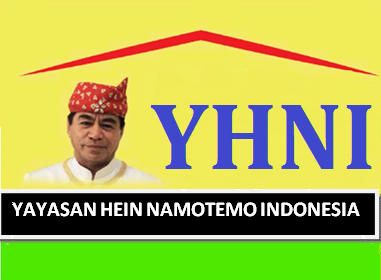 DAFTAR KEBUTUHAN DOSEN Dalam rangka pengembangan Pendidikan Tinggi, Yayasan Hein Namotemo Indonesia, memberi kesempatan kepada para lulusan D-3, S-1 dan S-2 untuk berkarya dalam pendidikan. Adapun kebutuhan tenaga sebagai berikut :Surat Lamaran Bermeterai ditujukan kepada Pengurus YHNI dengan melampirkan :Fotokopi ijazah dan Transkrip nilai S1 dan S2 dilagelisir basahFotokopi KTPDaftar Riwayat HidupPas Foto Warna 3 x 4 (2 lembar)Sertifikat Kompetensi (Jika ada)Surat Pernyataan tidak sedang terikat dengan instansi lainSurat Pernyataan kesediaan bekerja 40 jam/mingguBerkas lamaran diserahkan sebelum 28 Februari 2015, melalui :Email ke : yayasan_hni@yahoo.comDikirim Via Pos ke alamat Yayasan Hein Namotemo Indonesia, Jalan Kompleks Pemerintahan Kab. Halmahera utara PAK 1, Tobelo-Halmahera Utara.Diantar langsung ke sekretariat Yayasan HNI.Catatan :Untuk lulusan S-2 harus linear dengan S-1 (S-1 dan S-2 dari bidang ilmu yang sama)Berasal dari Program Studi terakreditasiMemiliki IPK Minimal 2,75 (skala 0-4)Standar gaji sesuai dengan gaji PNSTunjangan lain disesuaikan dengan peraturan yang berlaku.Informasi lebih lanjut hubungi Andre: 081392585014 dan Pepy J. Elias 081340413107NoBIDANG ILMUFORMASI1.S-2 Peternakan62.S-2 Kehutanan63.S-2 Informatika44.S-2 Teknologi Hasil Perikanan65.S-2 Agroteknologi66.S-2 Kesehatan Masyarakat57.S-2 Bimbingan Konseling48.S-2 Akuntansi69.S-2 Administrasi Bisnis610.S-2 PGSD (ke-SD-an)611.S-2 Hukum612.S-1 Perpustakaan213.D-3 Perpustakaan414.S-1 Ilmu Keperawatan3